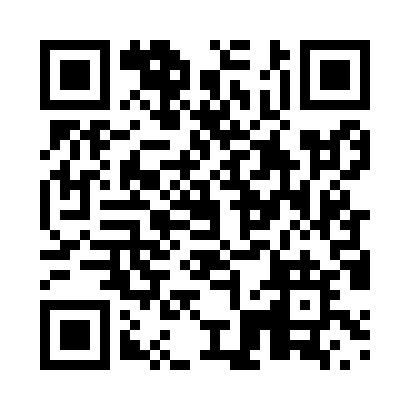 Prayer times for Saint-Simeon, Quebec, CanadaMon 1 Jul 2024 - Wed 31 Jul 2024High Latitude Method: Angle Based RulePrayer Calculation Method: Islamic Society of North AmericaAsar Calculation Method: HanafiPrayer times provided by https://www.salahtimes.comDateDayFajrSunriseDhuhrAsrMaghribIsha1Mon2:274:2712:265:558:2510:262Tue2:274:2812:265:558:2510:263Wed2:274:2812:275:558:2510:264Thu2:284:2912:275:548:2410:265Fri2:284:3012:275:548:2410:256Sat2:294:3112:275:548:2410:257Sun2:294:3112:275:548:2310:258Mon2:304:3212:275:548:2210:259Tue2:304:3312:285:538:2210:2510Wed2:314:3412:285:538:2110:2411Thu2:314:3512:285:538:2110:2412Fri2:324:3612:285:538:2010:2413Sat2:324:3712:285:528:1910:2314Sun2:334:3812:285:528:1810:2315Mon2:344:3912:285:518:1710:2116Tue2:364:4012:285:518:1610:2017Wed2:384:4112:295:508:1610:1818Thu2:404:4212:295:508:1510:1619Fri2:424:4312:295:498:1410:1420Sat2:444:4412:295:498:1310:1221Sun2:464:4512:295:488:1110:1022Mon2:484:4712:295:488:1010:0823Tue2:504:4812:295:478:0910:0624Wed2:524:4912:295:468:0810:0425Thu2:544:5012:295:468:0710:0226Fri2:564:5112:295:458:0610:0027Sat2:584:5312:295:448:049:5828Sun3:014:5412:295:438:039:5629Mon3:034:5512:295:438:029:5430Tue3:054:5612:295:428:009:5131Wed3:074:5812:295:417:599:49